Информация о земельных участках, свободных для реализации инвестиционных проектовПо мере обращения инвесторов о намерении строительства инвестиционного проекта на территории муниципального образования администрацией ЗАТО Александровск проводятся мероприятия по формированию земельных участков и постановке их на государственный кадастровый учет.Характеристика земельного участкаТопографическое изображение земельного участкаМестоположение: г.Снежногорск, ул. Павла СтеблинаПлощадь: 0,28 гаКадастровый номер: 51:21:0010102:16Категория земель: земли населенных пунктовВид разрешенного использования: объекты гаражного назначения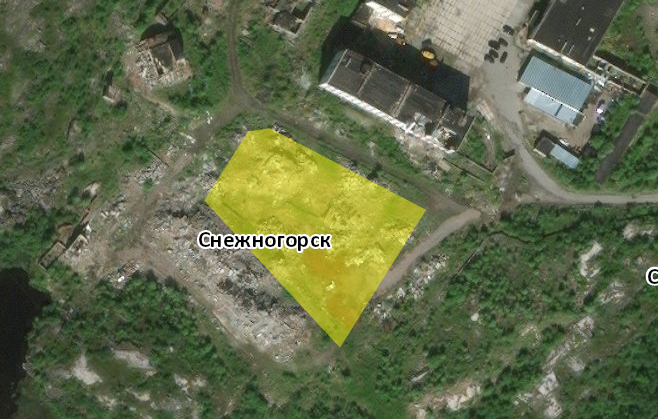 Местоположение: г.Снежногорск, ул. Павла СтеблинаПлощадь: 0,25 гаКадастровый номер: 51:21:0010102:17Категория земель: земли населенных пунктовВид разрешенного использования: объекты гаражного назначения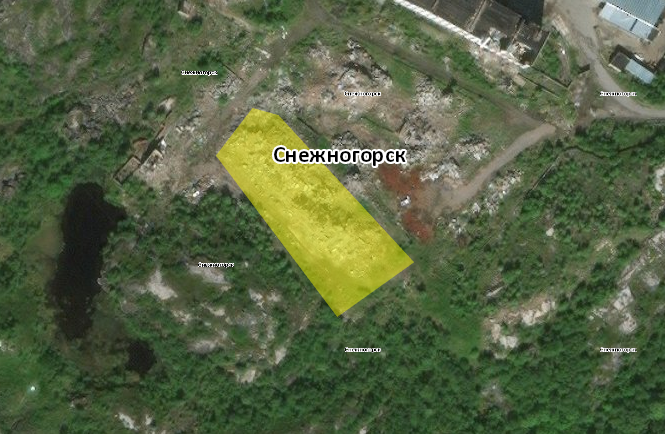 Местоположение: г.Полярный, ул. КрасноармейскаяПлощадь: 1,62 гаКадастровый номер: 51:08:0050103:4Категория земель: земли населенных пунктовВид разрешенного использования: объекты гаражного назначения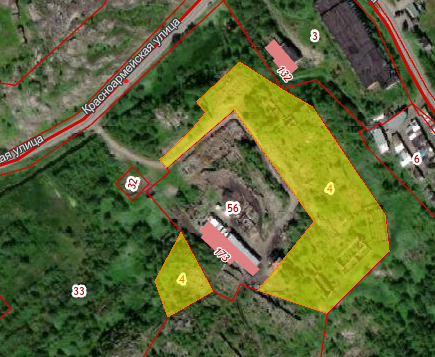 